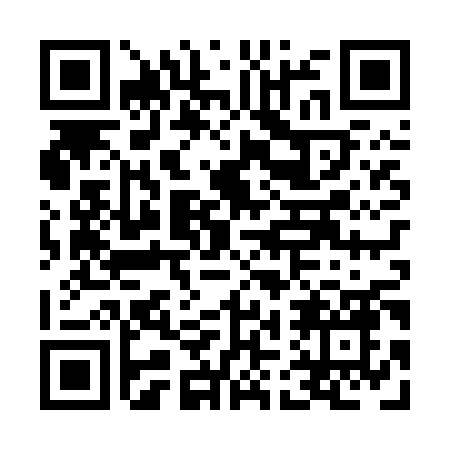 Prayer times for Brandon Hills, Manitoba, CanadaWed 1 May 2024 - Fri 31 May 2024High Latitude Method: Angle Based RulePrayer Calculation Method: Islamic Society of North AmericaAsar Calculation Method: HanafiPrayer times provided by https://www.salahtimes.comDateDayFajrSunriseDhuhrAsrMaghribIsha1Wed4:266:151:376:428:5910:482Thu4:236:141:366:439:0010:513Fri4:216:121:366:449:0210:534Sat4:186:101:366:459:0310:555Sun4:166:091:366:469:0510:586Mon4:136:071:366:479:0611:007Tue4:116:051:366:489:0711:038Wed4:086:041:366:489:0911:059Thu4:066:021:366:499:1011:0810Fri4:036:011:366:509:1211:1011Sat4:015:591:366:519:1311:1212Sun3:585:581:366:529:1511:1513Mon3:565:561:366:539:1611:1714Tue3:535:551:366:549:1811:2015Wed3:515:541:366:549:1911:2216Thu3:485:521:366:559:2011:2517Fri3:465:511:366:569:2211:2718Sat3:445:501:366:579:2311:3019Sun3:425:481:366:589:2411:3020Mon3:425:471:366:589:2611:3121Tue3:415:461:366:599:2711:3222Wed3:415:451:367:009:2811:3223Thu3:405:441:367:019:2911:3324Fri3:405:431:367:019:3111:3425Sat3:395:421:377:029:3211:3426Sun3:395:411:377:039:3311:3527Mon3:385:401:377:039:3411:3628Tue3:385:391:377:049:3511:3629Wed3:385:381:377:059:3611:3730Thu3:375:371:377:059:3711:3731Fri3:375:371:377:069:3811:38